         	     Program zgrupowania sportowego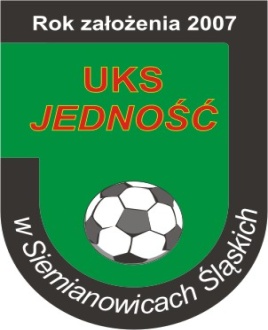       UKS JEDNOŚĆ w Siemianowicach Śląskich    we Wrocławiu w terminie:  24 – 26 październik 2014 rokDzień tygodniaGodzinaTemat zajęćInformacje dodatk.Piątek 24.10.14r.Dzień wyjazdu- 12.00- 12.15- 16.00 – 18.00- 18.00- 18.00 - 19.00- 19.00 – 19.30- 19.30 – 20.30- 20.30 – 21.00- 21.00 – 21.30- 21.30 – 8.00 - Zbiórka do wyjazdu.  - Wyjazd do Wrocławia.- Przyjazd do Wrocławia,   zwiedzanie Panoramy  Racławickiej.- Przyjazd na miejsce   zakwaterowania.- Zakwaterowanie- Kolacja- Pogadanka, zajęcia  integracyjne.   Podsumowanie pierwszego   dnia wycieczki, omówienie   drugiego dnia wycieczki.- Toaleta wieczorna- Cisza nocna.- Parking przy Szkole    Podstawowej Nr 8 w   Siemianowicach Śląskich   (Plac Skrzeka i Wójcika).Dom Wrocławski ul. Szpacza 18-20          Sobota 25.10.14r.2 dzień wycieczki- 8.00 - 8.00 – 8.30- 8.30- 9.00 – 9.30- 10.00 – 13.30- 13.30 – 14.00- 14.30 – 16.00- 16.00 – 17.30- 18.00 – 20.00- 20.00 – 21.00- 21.00 – 21.30- 21.30 – 22.00- 22.00 – 8.00- Pobudka. - Poranna toaleta.- śniadanie.- Przejazd na stadion   „Niskie łąki”.- Mecze kontrolne z polonią    Wrocław.- Obiad.- Zwiedzanie Runku we   Wrocławiu.- Przejazd do Lubina.- Mecz Zagłębie Lubin –   Arka Gdynia- powrót do Wrocławia- Kolacja- Toaleta wieczorna- Cisza nocna.Boisko piłkarskieNa Niskich Łąkach 8Zagłębie LubinUl. M. Skłodowskiej 9859-301 LublinNiedziela 26.10.14r.3 dzień wycieczki- 8.00 - 8.00 – 8.30- 8.30- 9.00 - 9.30 - 9.30 - 12.30- 13.00 – 13.30- 13.30 – 15.30- 16.00 – 16.30- 17.00 – 20.00- Pobudka. - Poranna toaleta.- śniadanie- Przejazd na stadion - Mecz kontrolny ze Ślęzą   Wrocław- Przejazd do Aquaparku we  Wrocławiu- Pobyt w Aquaparku we  Wrocławiu- Obiad- Powrót do Siemianowic    Śląskich.Park WodnyUl. Borowska 99Wrocław-  Parking przy Szkole    Podstawowej Nr 8 w   Siemianowicach Śląskich   (Plac Skrzeka i Wójcika).